Pressemeldung von MPDVForschungsprojekt PHI-Factory erfolgreich abgeschlossenMES HYDRA von MPDV unterstützt Energieeffizienz in der ProduktionMosbach, 29.07.2020 – „Für MPDV gehört das Engagement bei Forschungsprojekten quasi zum Arbeitsalltag“, sagt Laura Kirstätter, Manager Research & Education bei MPDV. „So können wir unter anderem sicherstellen, dass unsere Produkte auch in Zukunft den Geist der Zeit treffen.“ Im Rahmen des Forschungsprojekts PHI-Factory, das kürzlich abgeschlossen wurde, konnte das Manufacturing Execution System (MES) HYDRA von MPDV erneut zeigen, dass die Interoperabilität mit den unterschiedlichsten Systemen für ein modernes Fertigungsumfeld zur Grundausstattung gehört.Energiekosten Sparen – Netze stabilisierenDas zentrale Ziel des Forschungsprojektes war es, technische und organisatorische Lösungen zu entwickeln, mittels derer Industriebetriebe als energieflexibles, aktives Regelelement zeitgleich Energiekosten einsparen und einen Beitrag zur Stabilisierung des Stromnetzes liefern können. Dazu sollte ein dynamischer, an die Netz- und Erzeugerkapazität angepasster Leistungsbezug der Fabrik realisiert werden, um das lokale Verteilnetz funktional zu stützen.MES als Bindeglied zur FertigungssteuerungMPDV leistete mit MES HYDRA als zentrale Informations- und Datendrehscheibe einen wichtigen Beitrag zum Erfolg des gesamten Projekts. Hierzu erfasste das MES im laufenden Betrieb relevante Daten wie Mengen und Zeiten, um diese in Echtzeit auszuwerten. Im Fokus standen dabei die Anwendungen Maschinendaten (MDE), Betriebsdaten (BDE) sowie der HYDRA-Leitstand (HLS). Letzterer war unter anderem dafür verantwortlich, die vorgeschlagenen Steuerungsmaßnahmen in den Fertigungsbetrieb einzubringen. Für die Kopplung der MES-basierten Datenerfassung mit der Energiedatenerfassung kam eine von MPDV entwickelte JSON/REST-Schnittstelle zum Einsatz. Weitere Informationen zu MES HYDRA unter http://hydra.mpdv.com Gemeinsam innovativDas 3-jährige Forschungsprojekt wurde mit knapp 5 Millionen Euro vom Bundesministerium für Wirtschaft und Energie (BMWi) gefördert. Dabei wurden Maßnahmen für ein optimiertes Lastmanagement sowie zur Verbesserung der Netzqualität und die ideale Einbindung von dezentralen Erzeuger- und Speichersystemen in das ganzheitliche und optimiert geregelte Energiemanagement untersucht.Weitere Partner des Forschungsprojekts waren untern anderem die TU Darmstadt, Rexroth, Software AG, Opel und Ökotec.(ca. 2.400 Zeichen)Bildmaterial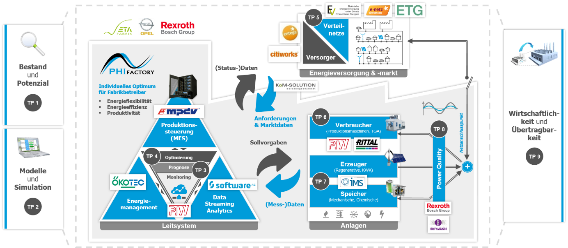 MPDV unterstützt das Forschungsprojekt PHI-Factory mit dem MES HYDRA zur Datenerfassung und Fertigungssteuerung	Bildquelle: Forschungsprojekt PHI-Factory, TU Darmstadt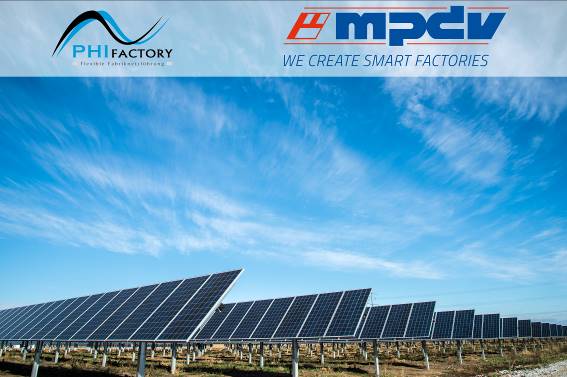 MPDV unterstützt das Forschungsprojekt PHI-Factory mit dem MES HYDRA zur Datenerfassung und Fertigungssteuerung	Bildquelle: MPDV, Unsplash by Lincoln Electric Systems, Lincoln NebraskaKeywords / SchlagworteMPDV, Manufacturing Execution System (MES), HYDRA, Forschungsprojekt, PHI-Factory, Energieeffizienz, Vernetzung, Produktionssteuerung, TU DarmstadtÜber MPDVMPDV mit Hauptsitz in Mosbach ist der Marktführer für IT-Lösungen in der Fertigung. Mit mehr als 40 Jahren Projekterfahrung im Produktionsumfeld verfügt MPDV über umfangreiches Fachwissen und unterstützt Unternehmen jeder Größe auf ihrem Weg zur Smart Factory. Produkte wie das Manufacturing Execution System (MES) HYDRA von MPDV oder die Manufacturing Integration Platform (MIP) ermöglichen es Fertigungsunternehmen, ihre Produktionsprozesse effizienter zu gestalten und dem Wettbewerb so einen Schritt voraus zu sein. In Echtzeit lassen sich mit den Systemen fertigungsnahe Daten entlang der gesamten Wertschöpfungskette erfassen und auswerten. Verzögert sich der Produktionsprozess, erkennen Mitarbeiter das sofort und können gezielt Maßnahmen einleiten. Täglich nutzen weltweit mehr als 900.000 Menschen in über 1.400 Fertigungsunternehmen die innovativen Softwarelösungen von MPDV. Dazu zählen namhafte Unternehmen aller Branchen. Die MPDV-Gruppe beschäftigt rund 500 Mitarbeiter an 13 Standorten in Deutschland, China, Luxemburg, Malaysia, der Schweiz, Singapur und den USA. Weitere Informationen unter www.mpdv.com. PressekontaktMPDV Mikrolab GmbH	Fon	+49 6261 9209-0Nathalie Kletti	Fax	+49 6261 18139Römerring 1	presse@mpdv.com 74821 Mosbach	www.mpdv.com 